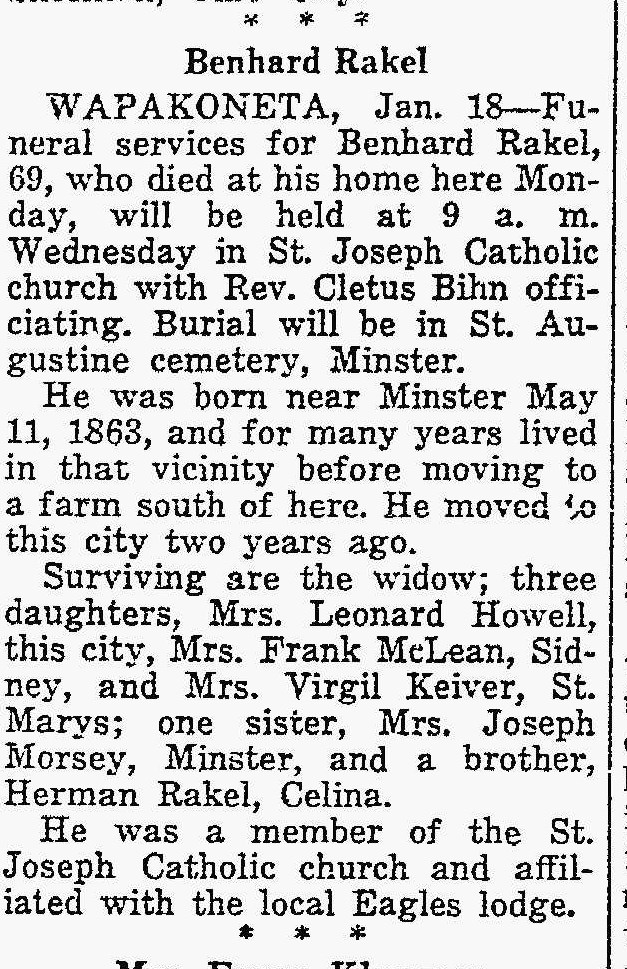 Husband of Katherine Schroeder Rakel, sister of Joseph SchroederThe Lima News18 Jan 1938, Page 2